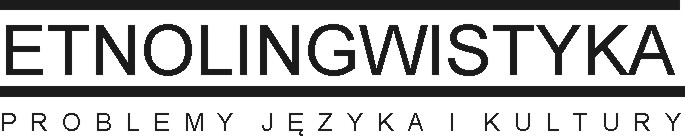 Review formPart I (for the Editors):Part II:Title and name of Reviewer:Reviewer’s affiliation (name and address):Date of reception of article to review:Title of article:Title of article:Title of article:Does the title reflect the content?The article can be published: The article can be published: The article can be published: 